Ո Ր Ո Շ ՈՒ Մ
23 հուլիսի 2021 թվականի   N 1589 ՎԱՆԱՁՈՐ ՀԱՄԱՅՆՔԻ ՂԵԿԱՎԱՐԻ 02 ԱՊՐԻԼԻ 2021 ԹՎԱԿԱՆԻ ԹԻՎ 669 ՈՐՈՇՄԱՆ ՄԵՋ ՓՈՓՈԽՈՒԹՅՈՒՆՆԵՐ ԿԱՏԱՐԵԼՈՒ ՄԱՍԻՆ Հիմք ընդունելով Հայկ Վահեյի Ամիրալյանի դիմումը, ՀՀ կադաստրի կոմիտեի գույքի նկատմամբ իրավունքի (սահմանափակման) պետական գրանցման վարույթը կասեցնելու մասին 21/04/2021թ. թիվ Կ-21042021-06-0075 որոշումը, Վանաձոր համայնքի ղեկավարի 02 ապրիլի 2021 թվականի թիվ 669 որոշումը, «ԻՆԷՔՍ» ՍՊԸ-ի կողմից տրված նոր տեղագրական հատակագիծը, մասնագիտական եզրակացությունը, ղեկավարվելով «Տեղական ինքնակառավարման մասին» ՀՀ օրենքի 35-րդ հոդվածի 1-ին մասի 24-րդ կետով և «Նորմատիվ իրավական ակտերի մասին» ՀՀ օրենքի 33-րդ և 34-րդ  հոդվածներով՝ որոշում եմ.Վանաձոր համայնքի ղեկավարի 02 ապրիլի 2021 թվականի «Վանաձոր քաղաքի Զորավար Անդրանիկի փողոց թիվ 18 հասցեի բնակելի տան և շինությունների նկատմամբ Հայկ Վահեյի Ամիրալյանի սեփականության իրավունքը ճանաչելու և նոր փոստային հասցե տրամադրելու մասին» թիվ 669 որոշման մեջ կատարել հետևյալ  փոփոխությունները.1. Որոշման նախաբանում «387․58» թվերը փոխարինել «404․3» թվերով։2․ Որոշման նախաբանում «491․1» թվերը փոխարինել «507․8» թվերով։3․ Որոշման 1-ին  կետում «491․1» թվերը փոխարինել «507․8» թվերով։4․ Որոշման 1-ին կետում «387․58» թվերը փոխարինել «404․3» թվերով։5․  Որոշման 2-րդ  կետում «491․1» թվերը փոխարինել «507․8» թվերով։6․ Որոշման 2-րդ կետում «387․58» թվերը փոխարինել «404․3» թվերով։7. Վանաձոր համայնքի ղեկավարի 02 ապրիլի 2021 թվականի թիվ 669 որոշման հատակագիծը փոխարինել Վանաձոր համայնքի ղեկավարի կողմից հաստատված նոր հատակագծով:ՀԱՄԱՅՆՔԻ ՂԵԿԱՎԱՐ`   ՄԱՄԻԿՈՆ ԱՍԼԱՆՅԱՆՃիշտ է՝ԱՇԽԱՏԱԿԱԶՄԻ  ՔԱՐՏՈՒՂԱՐ					 	 Ա.ՕՀԱՆՅԱՆ
ՀԱՅԱՍՏԱՆԻ ՀԱՆՐԱՊԵՏՈՒԹՅԱՆ ՎԱՆԱՁՈՐ ՀԱՄԱՅՆՔԻ ՂԵԿԱՎԱՐ
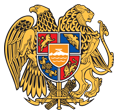 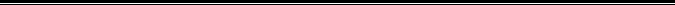 Հայաստանի Հանրապետության Լոռու մարզի Վանաձոր համայնք
Ք. Վանաձոր, Տիգրան Մեծի 22, Ֆաքս 0322 22250, Հեռ. 060 650044, 060 650040 vanadzor.lori@mta.gov.am, info@vanadzor.am